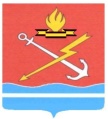 АДМИНИСТРАЦИЯ КИРОВСКОГО ГОРОДСКОГО ПОСЕЛЕНИЯ КИРОВСКОГО МУНИЦИПАЛЬНОГО РАЙОНА ЛЕНИНГРАДСКОЙ ОБЛАСТИ		П О С Т А Н О В Л Е Н И ЕОт 17 апреля 2023 года № 460О внесении изменений в постановление администрации муниципального образования «Кировск» Кировского муниципального района Ленинградской области от 09.06.2022 года № 587 «Об утверждении административного регламента предоставления муниципальной услуги «Установление публичного сервитута в отношении земельных участков и (или) земель, находящихся в муниципальной собственности (государственная собственность на которые не разграничена), для их использования в целях, предусмотренных подпунктами 1-7 пункта 4 статьи 23 Земельного кодекса Российской Федерации»В соответствии с Протоколом заседания комиссии по повышению качества и доступности предоставления государственных и муниципальных услуг в Ленинградской области № 24.03.2023 05.2-03-1/2023 от 15.03.2023, с целью приведения административного регламента предоставления муниципальной услуги в соответствие с законодательством, постановляет:           1. Внести в постановление администрации муниципального образования «Кировск» Кировского муниципального района Ленинградской области от 09 июня 2022 года № 587 «Об утверждении административного регламента предоставления муниципальной услуги «Установление публичного сервитута в отношении земельных участков и (или) земель, находящихся в муниципальной собственности (государственная собственность на которые не разграничена), для их использования в целях, предусмотренных подпунктами 1-7 пункта 4 статьи 23 Земельного кодекса Российской Федерации» следующие изменения.1.1. В пункте 2.4 слова «не более 45 календарных дней» заменить словами «не более 30 календарных дней», слова «но не ранее чем 30 ней» заменить словами «но не ранее чем 15 календарных дней».1.2. В пункте 3.1.1 слова «не более 1 дня» заменить словами «не более 1 рабочего дня», слова «не более 41 дня» заменить словами «не более 26 календарных дней», слова  «продлен не более чем до 41 дня» заменить словами «продлен не более чем до 31 календарного дня».1.3. В пункте 3.1.3.2. слова «не более 41 дня, но не ранее чем 30 дней» заменить словами «не более 26 календарных дней, но не ранее чем 15 календарных дней».2. Настоящее постановление вступает в силу со дня его официального опубликования и подлежит размещению на официальном сайте МО «Кировск».Глава администрации                                                                                 О.Н. КротоваРазослано: дело, регистр, ОГиЗО 